  РЕШЕНИЕ         от  21.10.2020  года                                                                      № 11«Об избрании высшего выборного должностного лица сельского поселения Канаш муниципального района Шенталинский  -  Главы сельского поселения Канаш муниципального района Шенталинский Самарской области»В соответствии с Федеральным законом от 6 октября 2003 года № 131-ФЗ «Об общих принципах организации местного самоуправления в Российской Федерации», Положением о проведении конкурса по отбору кандидатур на должность Главы сельского поселения Канаш муниципального района Шенталинский  Самарской области, утвержденным решением Собрания представителей  сельского поселения Канаш муниципального района Шенталинский Самарской области от 20.07 2015 г. № 126,  рассмотрев представленные конкурсной комиссией кандидатуры на должность Главы сельского поселения Канаш муниципального района Шенталинский Самарской области, по результатам конкурса, руководствуясь Уставом сельского поселения Канаш муниципального района Шенталинский Самарской области, Собрание представителей  сельского поселения Канаш муниципального района Шенталинский Самарской области                                                   РЕШИЛО:Избрать высшим выборным должностным лицом сельского поселения Канаш муниципального района Шенталинский  - Главой сельского поселения Канаш муниципального района Шенталинский Самарской области   сроком на пять лет Липатову Александру НиколаевнуНастоящее решение вступает в силу с момента его принятия.Опубликовать настоящее решение в газете «Шенталинские вести» и «Вестник сельского поселения Канаш».Председатель Собрания представителейсельского поселения Канашмуниципального района ШенталинскийСамарской области	                                                                            Пиянзина Е.А.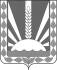 Собрание  представителей сельского поселения Канашмуниципального района Шенталинский Самарской  области ___________________________________________п. Романовка, Центральная 9 тел.88465242286 факс 88465242286